 Правила оказания государственной услуги "Изменение сроков исполнения налогового обязательства по уплате налогов и (или) плат" Глава 1. Общие положения       1. Настоящие Правила оказания государственной услуги "Изменение сроков исполнения налогового обязательства по уплате налогов и (или) плат" (далее – Правила) разработаны в соответствии с подпунктом 1) статьи 10 Закона Республики Казахстан от 15 апреля 2013 года "О государственных услугах" (далее – Закон) и определяют порядок оказания государственной услуги "Изменение сроков исполнения налогового обязательства по уплате налогов и (или) плат" (далее – государственная услуга) территориальными органами Комитета государственных доходов Министерства финансов Республики Казахстан по районам, городам и районам в городах, на территории специальных экономических зон (далее – услугодатель).      2. Государственная услуга оказывается физическим и юридическим лицам (далее – услугополучатель). Глава 2. Порядок оказания государственной услуги      3. Прием заявления и выдача результата оказания государственной услуги осуществляются:      1) через услугодателя;      2) через некоммерческое акционерное общество "Государственная корпорация "Правительство для граждан" (далее – Государственная корпорация);      3) посредством веб-портала "электронного правительства" www.egov.kz (далее – портал).       Перечень основных требований к оказанию государственной услуги, включающий характеристики процесса, форму, содержание и результат оказания, а также иные сведения с учетом особенностей предоставления государственной услуги изложены согласно приложению 1 в форме стандарта государственной услуги.      При обращении в явочном порядке или по почте – документы, представленные услугополучателем, принимаются ответственным подразделением услугодателя за прием документов и передаются ответственному подразделению услугодателя за обработку документов;      При обращении в электронном виде – налоговое заявление в форме электронного документа, удостоверенного электронной цифровой подписью (далее – ЭЦП) услугополучателя принимается через портал.       Для получения государственной услуги услугополучатели предоставляют документы, согласно статьи 51 Кодекса Республики Казахстан "О налогах и других обязательных платежах в бюджет (Налоговый кодекс)" от 25 декабря 2017 года (далее – Налоговый кодекс).      Для идентификации личности услугополучателя предъявляется документ, удостоверяющий личность.      При оказании государственной услуги услугополучатель предоставляет согласие на использование сведений, составляющих охраняемую законом тайну, содержащихся в информационных системах, если иное не предусмотрено законами Республики Казахстан.      Сведения о документах, удостоверяющих личность содержащихся в государственных информационных системах, услугодатель и (или) работник Государственной корпорации получает из соответствующих государственных информационных систем посредством портала в форме электронных документов, удостоверенных электронной цифровой подписью (далее – ЭЦП) уполномоченных должностных лиц.      Истребование от услугополучателей документов и сведений, которые могут быть получены из информационных систем, не допускается.      При обращении к услугодателю услугополучатель получает талон о приеме соответствующих документов.       При обращении в Государственную корпорацию, в случае предоставления услугополучателем неполного пакета документов согласно перечню, предусмотренному пунктом 8 приложения 1 к настоящим Правилам, а также документов с истекшим сроком действия, работник Государственной корпорации отказывает в приеме заявления, и выдает расписку об отказе в приеме документов по форме согласно приложению 2 к настоящим Правилам.      При приеме документов через Государственную корпорацию услугополучателю выдается расписка о приеме соответствующих документов.      При оказании государственной услуги через Государственную корпорацию на бумажном носителе, день приема заявлений и документов не входит в срок оказания государственной услуги.      В случае обращения через портал услугополучателю направляется статус о принятии запроса для оказания государственной услуги.      При представлении услугополучателем документов в Государственную корпорацию в явочном порядке – работник Государственной корпорации принимает, проверяет документы, представленные услугополучателем, и принятые документы направляет услугодателю через курьерскую связь.       Структурное подразделение услугодателя ответственное за прием документов в день поступления документов осуществляет прием, проверку представленных документов и регистрацию (при обращении услугополучателя после окончания рабочего времени, в выходные и праздничные дни согласно Трудовому кодексу Республики Казахстан от 23 ноября 2015 года, прием заявлений и выдача результатов оказания государственной услуги осуществляется следующим рабочим днем).       В случаях представления услугополучателем неполного пакета документов согласно перечню, предусмотренному статьей 51 Налогового кодекса, и (или) документов с истекшим сроком действия, услугодатель отказывает в приеме заявления.      При установлении факта полноты представленных документов, работник, ответственный за обработку документов, вводит документы и обрабатывает в информационной системе "е-лицензирование" в течение 20 (двадцати) рабочих дней с даты получения налогового заявления и результат государственной услуги направляет услугополучателю.       В соответствии с подпунктом 11) пункта 2 статьи 5 Закона услугодатель обеспечивает внесение данных в информационную систему мониторинга оказания государственных услуг о стадии оказания государственной услуги в порядке, установленном приказом исполняющего обязанности Министра транспорта и коммуникаций Республики Казахстан от 14 июня 2013 года № 452 "Об утверждении Правил внесения данных в информационную систему мониторинга оказания государственных услуг о стадии оказания государственной услуги" (зарегистрирован в Реестре государственной регистрации нормативных правовых актов под № 8555).      При обращении на портал результат оказания государственной услуги направляется услугополучателю в форме электронного документа, удостоверенного ЭЦП должностного лица услугодателя.       При обращении к услугодателю или Государственную корпорацию результат оказания государственной услуги или мотивированный ответ об отказе в оказании государственной услуги в случаях и по основаниям, указанным в статье 51 Налогового кодекса.      В Государственной корпорации выдача готовых документов осуществляется на основании расписки о приеме соответствующих документов, при предъявлении удостоверения личности (либо его представителя, действующего на основании документа, выданного в соответствии с гражданским законодательством Республики Казахстан, в которой указываются соответствующие полномочия представителя).      Условие хранения услугодателем, Государственной корпорацией невостребованных в срок документов:      при не обращении услугополучателя за результатом государственной услуги в указанный срок, услугодатель обеспечивает их хранение по месту приема до получения услугополучателем;      Государственная корпорация обеспечивает хранение документов, в течение 1 (одного) месяца, после чего передает их услугодателю для дальнейшего хранения.      При обращении услугополучателя по истечении 1 (одного) месяца, по запросу Государственной корпорации услугодатель в течение 1 (одного) рабочего дня направляет готовые документы в Государственную корпорацию для выдачи услугополучателю.      4. В случае сбоя информационной системы, содержащей необходимые сведения для оказания государственной услуги, услугодатель в течение 30 (минут) с момента сбоя уведомляет оператора информационно-коммуникационной инфраструктуры "электронного правительства" (Оператор) посредством направления запроса в единую службу поддержки по электронной почте sd@nitec.kz с обязательным предоставлением информации по наименованию государственной услуги, номера и кода административного документа заявления (НИКАД), или уникальный идентификационный номер заявления (УИНЗ), номера и кода административного документа (НИКАД РД), или уникальный идентификационный номер разрешительного документа (УИНРД), индивидуальный идентификационный номер (ИИН), или бизнес-идентификационный номер (БИН) услугополучателя, с приложением пошаговых скриншотов с момента авторизации до момента возникновения ошибки с указанием точного времени ошибки. Глава 3. Порядок обжалования решений, действий (бездействия) услугодателей и (или) их должностных лиц, Государственной корпорации и (или) ее работников по вопросам оказания государственных услуг      5. В случаях несогласия с результатами оказания государственной услуги услугополучателем подается жалоба на решение, действия (бездействие) услугодателя по вопросам оказания государственных услуг в соответствии с законодательством Республики Казахстан:      на имя руководителя услугодателя;      на имя руководителя уполномоченного органа осуществляющего руководство в сфере обеспечения поступлений налогов и платежей в бюджет;      в уполномоченный орган по оценке и контролю за качеством оказания государственных услуг.      При этом жалоба на действия (бездействие) работников Государственной корпорации при оказании услуг через Государственную корпорацию подается на имя руководителя Государственной корпорации, либо в уполномоченный орган в сфере информатизации.       Жалоба услугополучателя, поступившая в адрес услугодателя, Государственной корпорации, непосредственно оказывающих государственные услуги, подлежит рассмотрению в соответствии с пунктом 2 статьи 25 Закона в течение 5 (пяти) рабочих дней со дня ее регистрации.      Жалоба услугополучателя, поступившая в адрес уполномоченного органа по оценке и контролю за качеством оказания государственных услуг, подлежит рассмотрению в течение 15 (пятнадцати) рабочих дней со дня ее регистрации.       6. В случаях несогласия с результатами оказания государственной услуги услугополучатель в соответствии с подпунктом 6) пункта 1 статьи 4 Закона обращается в суд. Расписка об отказе в приеме документов       Руководствуясь пунктом 2 статьи 20 Закона Республики Казахстан от 15 апреля 2013 года "О государственных услугах", отдел №__ филиала Государственной корпорации "Правительство для граждан" (указать адрес) отказывает в приеме документов на оказание государственной услуги "Изменение сроков исполнения налогового обязательства по уплате налогов и (или) плат" ввиду представления Вами неполного пакета документов согласно перечню, предусмотренному приложением 1 к Правилам, а также документов с истекшим сроком действия, а именно:      Наименование отсутствующих документов и документов с истекшим сроком
      действия:
1) ________________________________________;
2) ________________________________________;
3) ….
Настоящая расписка составлена в 2 экземплярах, по одному для каждой стороны.
Ф.И.О (при его наличии) (работника Государственной корпорации) (подпись)
Исполнитель: Ф.И.О(при его наличии) _____________
Телефон __________
Получил: Ф.И.О (при его наличии) / подпись услугополучателя
"___" _________ 20__ год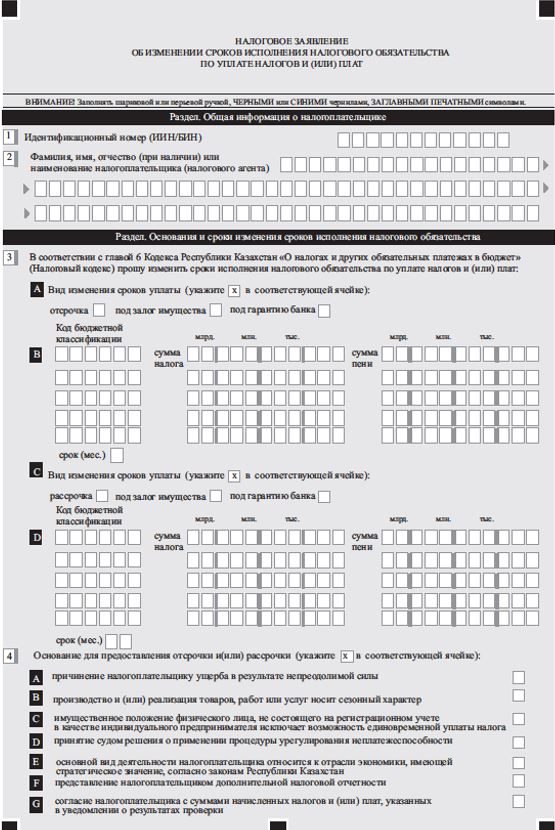 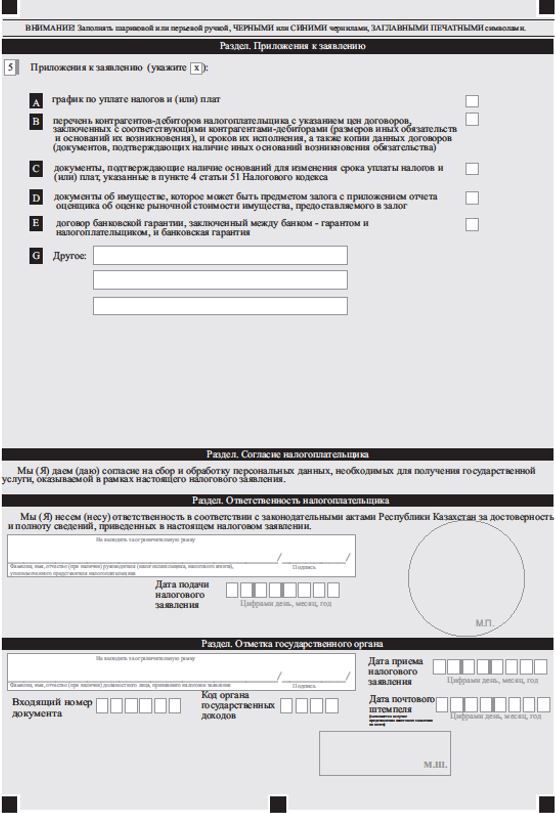 Приложение 15 к приказу
исполняющий обязанности
Министра финансов
от 10 июля 2020 года № 665Приложение 1 к Правилам
оказания государственной
услуги "Изменение сроков
исполнения налогового
обязательства по уплате налогов
и (или) плат"Приложение 1 к Правилам
оказания государственной
услуги "Изменение сроков
исполнения налогового
обязательства по уплате налогов
и (или) плат"Стандарт государственной услуги "Изменение сроков исполнения налогового обязательства по уплате налогов и (или) плат"Стандарт государственной услуги "Изменение сроков исполнения налогового обязательства по уплате налогов и (или) плат"Стандарт государственной услуги "Изменение сроков исполнения налогового обязательства по уплате налогов и (или) плат"Стандарт государственной услуги "Изменение сроков исполнения налогового обязательства по уплате налогов и (или) плат"1Наименование услугодателя Территориальные органы Комитета государственных доходов Министерства финансов Республики Казахстан по районам, городам и районам в городах, на территории специальных экономических зон  Территориальные органы Комитета государственных доходов Министерства финансов Республики Казахстан по районам, городам и районам в городах, на территории специальных экономических зон 2Способы предоставления государственной услуги1) через услугодателя;
2) через некоммерческое акционерное общество "Государственная корпорация "Правительство для граждан" (далее– Государственная корпорация);
3) посредством веб-портала "электронного правительства" www.egov.kz (далее – портал).1) через услугодателя;
2) через некоммерческое акционерное общество "Государственная корпорация "Правительство для граждан" (далее– Государственная корпорация);
3) посредством веб-портала "электронного правительства" www.egov.kz (далее – портал).3Сроки оказания государственной услуги1) в течении 20 (двадцати) рабочих дней со дня получения услугодателем налогового заявления.
При этом договор залога имущества заключается в срок не позднее 10 (десяти) рабочих дней со дня представления услугополучателем налогового заявления.
2) максимально допустимое время ожидания для сдачи пакета документов услугополучателем услугодателю – 20 (двадцать) минут, в Государственной корпорации – 15 (пятнадцать) минут;
3) максимально допустимое время обслуживания услугополучателя услугодателем – 20 (двадцать) минут, в Государственной корпорации – 15 (пятнадцать) минут.1) в течении 20 (двадцати) рабочих дней со дня получения услугодателем налогового заявления.
При этом договор залога имущества заключается в срок не позднее 10 (десяти) рабочих дней со дня представления услугополучателем налогового заявления.
2) максимально допустимое время ожидания для сдачи пакета документов услугополучателем услугодателю – 20 (двадцать) минут, в Государственной корпорации – 15 (пятнадцать) минут;
3) максимально допустимое время обслуживания услугополучателя услугодателем – 20 (двадцать) минут, в Государственной корпорации – 15 (пятнадцать) минут.4Форма оказания государственной услугиЭлектронная (частично автоматизированная) и (или) бумажнаяЭлектронная (частично автоматизированная) и (или) бумажная5Результат оказания государственной услуги1) выдача решения:
об изменении срока исполнения налогового обязательства по уплате налогов и (или) плат;
об отказе в изменении срока исполнения налогового обязательства по уплате налогов и (или) плат;
2) мотивированный ответ услугодателя об отказе в оказании государственной услуги в случаях и по основаниям, указанным в пункте 9 настоящего приложение 1 к Правилам.
Форма предоставления результата оказания государственной услуги: электронная и (или) бумажная.1) выдача решения:
об изменении срока исполнения налогового обязательства по уплате налогов и (или) плат;
об отказе в изменении срока исполнения налогового обязательства по уплате налогов и (или) плат;
2) мотивированный ответ услугодателя об отказе в оказании государственной услуги в случаях и по основаниям, указанным в пункте 9 настоящего приложение 1 к Правилам.
Форма предоставления результата оказания государственной услуги: электронная и (или) бумажная.6Размер платы, взимаемой с услугополучателя при оказании государственной услуги, и способы ее взимания в случаях, предусмотренных законодательством Республики КазахстанГосударственная услуга предоставляется бесплатноГосударственная услуга предоставляется бесплатно7 График работы  1) услугодателя – с понедельника по пятницу, с 9.00 до 18.30 часов с перерывом на обед с 13.00 до 14.30 часов, кроме выходных и праздничных дней согласно трудовому законодательству Республики Казахстан. 
Государственная услуга оказывается в порядке очереди, без предварительной записи и ускоренного обслуживания.
2) Государственной корпорации – с понедельника по субботу, за исключением воскресенья, праздничных дней согласно трудовому законодательству Республики Казахстан в соответствии с установленным графиком работы с 9.00 часов до 20.00 часов, без перерыва на обед.
Прием осуществляется в порядке электронной очереди, по месту регистрации услугополучателя без ускоренного обслуживания, возможно бронирование электронной очереди посредством портала;
3) портала – круглосуточно, за исключением технических перерывов в связи с проведением ремонтных работ (при обращении услугополучателя после окончания рабочего времени, в выходные и праздничные дни согласно трудовому законодательству Республики Казахстан, прием заявления и выдача результата оказания государственной услуги осуществляется следующим рабочим днем).
Адреса мест оказания государственной услуги размещены на интернет-ресурсе:
1) услугодателяwww.kgd.gov.kz;
2) Государственной корпорации: www.gov4c.kz;
3) портала www.egov.kz. 1) услугодателя – с понедельника по пятницу, с 9.00 до 18.30 часов с перерывом на обед с 13.00 до 14.30 часов, кроме выходных и праздничных дней согласно трудовому законодательству Республики Казахстан. 
Государственная услуга оказывается в порядке очереди, без предварительной записи и ускоренного обслуживания.
2) Государственной корпорации – с понедельника по субботу, за исключением воскресенья, праздничных дней согласно трудовому законодательству Республики Казахстан в соответствии с установленным графиком работы с 9.00 часов до 20.00 часов, без перерыва на обед.
Прием осуществляется в порядке электронной очереди, по месту регистрации услугополучателя без ускоренного обслуживания, возможно бронирование электронной очереди посредством портала;
3) портала – круглосуточно, за исключением технических перерывов в связи с проведением ремонтных работ (при обращении услугополучателя после окончания рабочего времени, в выходные и праздничные дни согласно трудовому законодательству Республики Казахстан, прием заявления и выдача результата оказания государственной услуги осуществляется следующим рабочим днем).
Адреса мест оказания государственной услуги размещены на интернет-ресурсе:
1) услугодателяwww.kgd.gov.kz;
2) Государственной корпорации: www.gov4c.kz;
3) портала www.egov.kz.8Перечень документов, необходимых для оказания государственной услуги 1) налоговое заявление об изменении сроков исполнения налогового обязательства по уплате налогов и (или) плат, по форме согласно приложению 3 к настоящим Правилам, с приложением предполагаемого графика по уплате налогов и (или) плат.
При этом налоговое заявление об изменении сроков исполнения налогового обязательства по уплате налогов и (или) плат, поступающих в республиканский бюджет, а также распределяемых между республиканским и местными бюджетами подается услугодателю по месту нахождения налогоплательщика.
Налоговое заявление об изменении сроков исполнения налогового обязательства по уплате налогов и (или) плат, поступающих в полном объеме в местные бюджеты, подается услугодателю по месту их уплаты;
2) перечень контрагентов-дебиторов налогоплательщика с указанием цен договоров, заключенных с соответствующими контрагентами-дебиторами (размеров иных обязательств и оснований их возникновения), и сроков их исполнения, а также копии данных договоров (документов, подтверждающих наличие иных оснований возникновения обязательства). Положения настоящего подпункта не распространяются на физическое лицо, не состоящее на регистрационном учете в качестве индивидуального предпринимателя, лица, занимающегося частной практикой;
3) документы, подтверждающие наличие оснований для изменения срока уплаты налогов и (или) плат, в случае:
причинения налогоплательщику ущерба в результате непреодолимой силы (чрезвычайные ситуации социального, природного, техногенного, экологического характера, военные действия и иные обстоятельства непреодолимой силы) – подтверждение факта наступления в отношении налогоплательщика обстоятельств непреодолимой силы соответствующими уполномоченными государственными органами;
производства и (или) реализации товаров, работ или услуг налогоплательщиком носит сезонный характер – документ, составленный налогоплательщиком и подтверждающий, что в общем доходе от реализации товаров, работ, услуг такого лица доля его дохода от отраслей и видов деятельности, имеющих сезонный характер, составляет не менее 50 процентов;
если имущественное положение физического лица, не состоящего на регистрационном учете в качестве индивидуального предпринимателя (без учета имущества, на которое в соответствии с законодательством Республики Казахстан не может быть обращено взыскание), исключает возможность единовременной уплаты налога – сведения о доходах за год, предшествующий дате подачи заявления, движимом и недвижимом имуществе физического лица, выданные соответствующим уполномоченным органом не ранее десяти рабочих дней до даты подачи заявления;
принятия судом решения о применении процедуры урегулирования неплатежеспособности – вступившее в законную силу решение суда;
4) документы об имуществе, которое может быть предметом залога с приложением отчета оценщика об оценке рыночной стоимости имущества, предоставляемого в залог – для изменения срока исполнения налогового обязательства по уплате налогов и (или) плат под залог имущества услугополучателя и (или) третьего лица.
При этом отчет оценщика об оценке рыночной стоимости залогового имущества должен быть составлен не ранее десяти рабочих дней до даты подачи налогоплательщиком заявления о предоставлении отсрочки или рассрочки;
5) договор банковской гарантии, заключенный между банком-гарантом и налогоплательщиком, и банковская гарантия – для изменения срока исполнения налогового обязательства по уплате налогов и (или) пеней под гарантию банка. 1) налоговое заявление об изменении сроков исполнения налогового обязательства по уплате налогов и (или) плат, по форме согласно приложению 3 к настоящим Правилам, с приложением предполагаемого графика по уплате налогов и (или) плат.
При этом налоговое заявление об изменении сроков исполнения налогового обязательства по уплате налогов и (или) плат, поступающих в республиканский бюджет, а также распределяемых между республиканским и местными бюджетами подается услугодателю по месту нахождения налогоплательщика.
Налоговое заявление об изменении сроков исполнения налогового обязательства по уплате налогов и (или) плат, поступающих в полном объеме в местные бюджеты, подается услугодателю по месту их уплаты;
2) перечень контрагентов-дебиторов налогоплательщика с указанием цен договоров, заключенных с соответствующими контрагентами-дебиторами (размеров иных обязательств и оснований их возникновения), и сроков их исполнения, а также копии данных договоров (документов, подтверждающих наличие иных оснований возникновения обязательства). Положения настоящего подпункта не распространяются на физическое лицо, не состоящее на регистрационном учете в качестве индивидуального предпринимателя, лица, занимающегося частной практикой;
3) документы, подтверждающие наличие оснований для изменения срока уплаты налогов и (или) плат, в случае:
причинения налогоплательщику ущерба в результате непреодолимой силы (чрезвычайные ситуации социального, природного, техногенного, экологического характера, военные действия и иные обстоятельства непреодолимой силы) – подтверждение факта наступления в отношении налогоплательщика обстоятельств непреодолимой силы соответствующими уполномоченными государственными органами;
производства и (или) реализации товаров, работ или услуг налогоплательщиком носит сезонный характер – документ, составленный налогоплательщиком и подтверждающий, что в общем доходе от реализации товаров, работ, услуг такого лица доля его дохода от отраслей и видов деятельности, имеющих сезонный характер, составляет не менее 50 процентов;
если имущественное положение физического лица, не состоящего на регистрационном учете в качестве индивидуального предпринимателя (без учета имущества, на которое в соответствии с законодательством Республики Казахстан не может быть обращено взыскание), исключает возможность единовременной уплаты налога – сведения о доходах за год, предшествующий дате подачи заявления, движимом и недвижимом имуществе физического лица, выданные соответствующим уполномоченным органом не ранее десяти рабочих дней до даты подачи заявления;
принятия судом решения о применении процедуры урегулирования неплатежеспособности – вступившее в законную силу решение суда;
4) документы об имуществе, которое может быть предметом залога с приложением отчета оценщика об оценке рыночной стоимости имущества, предоставляемого в залог – для изменения срока исполнения налогового обязательства по уплате налогов и (или) плат под залог имущества услугополучателя и (или) третьего лица.
При этом отчет оценщика об оценке рыночной стоимости залогового имущества должен быть составлен не ранее десяти рабочих дней до даты подачи налогоплательщиком заявления о предоставлении отсрочки или рассрочки;
5) договор банковской гарантии, заключенный между банком-гарантом и налогоплательщиком, и банковская гарантия – для изменения срока исполнения налогового обязательства по уплате налогов и (или) пеней под гарантию банка.9Основания для отказа в оказании государственной услуги, установленные законами Республики Казахстанпри изменении сроков исполнения налогового обязательства по уплате налогов и (или) плат под залог имущества налогоплательщика и (или) третьего лица:
1) содержание договора залога должно соответствовать требованиям, установленным законодательством Республики Казахстан;
2) имущество, предоставляемое в залог, должно быть застрахованным от утраты или повреждения, и его рыночная стоимость должна быть не меньше суммы налогов и (или) плат, указанных в заявлении об изменении срока исполнения налогового обязательства по уплате налогов и (или) плат, с учетом начисленной пени за период действия отсрочки или рассрочки, а также расходов на его реализацию в случае нарушения налогоплательщиком графика по уплате налогов и (или) плат.
Не могут быть предметами залога:
объекты жизнеобеспечения;
электрическая, тепловая и иные виды энергии;
арестованное имущество;
имущество, на которое имеются ограничения, наложенные государственными органами, включая налоговые органы;
имущество, обремененное правами третьих лиц;
скоропортящееся сырье, продукты питания;
3) перезалог имущества, предоставляемого в залог, не допускается;
4) в случаях, когда законами Республики Казахстан предусмотрена обязательная государственная регистрация договора залога имущества, налогоплательщик не позднее пяти рабочих дней со дня заключения договора залога представляет услугодателю, принимающему решение об изменении срока исполнения налогового обязательства по уплате налогов и (или) плат, документ, подтверждающий регистрацию договора залога в соответствующем регистрирующем органе;
при изменении сроков исполнения налогового обязательства по уплате налогов и (или) плат под банковскую гарантию:
1) содержание банковской гарантии должно соответствовать требованиям, установленным законодательством Республики Казахстан;
2) банковская гарантия должна быть безотзывной;
3) срок действия банковской гарантии должен истекать не ранее чем через шесть месяцев со дня истечения установленного срока исполнения налогоплательщиком обязанности по уплате налогов и (или) плат, обеспеченной банковской гарантией;
4) сумма, на которую выдана банковская гарантия, должна обеспечивать исполнение гарантом в полном объеме обязанности налогоплательщика по уплате налогов и (или) плат.при изменении сроков исполнения налогового обязательства по уплате налогов и (или) плат под залог имущества налогоплательщика и (или) третьего лица:
1) содержание договора залога должно соответствовать требованиям, установленным законодательством Республики Казахстан;
2) имущество, предоставляемое в залог, должно быть застрахованным от утраты или повреждения, и его рыночная стоимость должна быть не меньше суммы налогов и (или) плат, указанных в заявлении об изменении срока исполнения налогового обязательства по уплате налогов и (или) плат, с учетом начисленной пени за период действия отсрочки или рассрочки, а также расходов на его реализацию в случае нарушения налогоплательщиком графика по уплате налогов и (или) плат.
Не могут быть предметами залога:
объекты жизнеобеспечения;
электрическая, тепловая и иные виды энергии;
арестованное имущество;
имущество, на которое имеются ограничения, наложенные государственными органами, включая налоговые органы;
имущество, обремененное правами третьих лиц;
скоропортящееся сырье, продукты питания;
3) перезалог имущества, предоставляемого в залог, не допускается;
4) в случаях, когда законами Республики Казахстан предусмотрена обязательная государственная регистрация договора залога имущества, налогоплательщик не позднее пяти рабочих дней со дня заключения договора залога представляет услугодателю, принимающему решение об изменении срока исполнения налогового обязательства по уплате налогов и (или) плат, документ, подтверждающий регистрацию договора залога в соответствующем регистрирующем органе;
при изменении сроков исполнения налогового обязательства по уплате налогов и (или) плат под банковскую гарантию:
1) содержание банковской гарантии должно соответствовать требованиям, установленным законодательством Республики Казахстан;
2) банковская гарантия должна быть безотзывной;
3) срок действия банковской гарантии должен истекать не ранее чем через шесть месяцев со дня истечения установленного срока исполнения налогоплательщиком обязанности по уплате налогов и (или) плат, обеспеченной банковской гарантией;
4) сумма, на которую выдана банковская гарантия, должна обеспечивать исполнение гарантом в полном объеме обязанности налогоплательщика по уплате налогов и (или) плат.10Иные требования с учетом особенностей оказания государственной услуги, в том числе оказываемой в электронной форме и через Государственную корпорацию Услугополучателям, имеющим в установленном Кодексом Республики Казахстан от 18 сентября 2009 года "О здоровье народа и системе здравоохранения" полную или частичную утрату способности или возможности осуществлять самообслуживание, самостоятельно передвигаться, ориентироваться, прием документов для оказания государственной услуги производится работником Государственной корпорации с выездом по месту жительства посредством обращения через Единый контакт-центр 1414,  8 800 080 777 (при оказании услуги через Государственную корпорацию).
Услугополучатель имеет возможность получения государственной услуги в электронной форме через портал при условии наличия ЭЦП.
Услугополучатель имеет возможность получения информации о статусе оказания государственной услуги в режиме удаленного доступа посредством "личного кабинета" на портале, Единого контакт-центра. Услугополучателям, имеющим в установленном Кодексом Республики Казахстан от 18 сентября 2009 года "О здоровье народа и системе здравоохранения" полную или частичную утрату способности или возможности осуществлять самообслуживание, самостоятельно передвигаться, ориентироваться, прием документов для оказания государственной услуги производится работником Государственной корпорации с выездом по месту жительства посредством обращения через Единый контакт-центр 1414,  8 800 080 777 (при оказании услуги через Государственную корпорацию).
Услугополучатель имеет возможность получения государственной услуги в электронной форме через портал при условии наличия ЭЦП.
Услугополучатель имеет возможность получения информации о статусе оказания государственной услуги в режиме удаленного доступа посредством "личного кабинета" на портале, Единого контакт-центра.Приложение 2 к Правилам
оказания государственной
услуги "Изменение сроков
исполнения налогового
обязательства по уплате налогов
и (или) плат"
____________________________
(Фамилия, имя, отчество (далее
– ФИО) (при его наличии), либо
наименование организации
услугополучателя)
____________________________
(адрес услугополучателя)Приложение 2 к Правилам
оказания государственной
услуги "Изменение сроков
исполнения налогового
обязательства по уплате налогов
и (или) плат"
____________________________
(Фамилия, имя, отчество (далее
– ФИО) (при его наличии), либо
наименование организации
услугополучателя)
____________________________
(адрес услугополучателя)Приложение 3 к Правилам
оказания государственной
услуги "Изменение сроков
исполнения налогового
обязательства по уплате
налогови (или) плат"